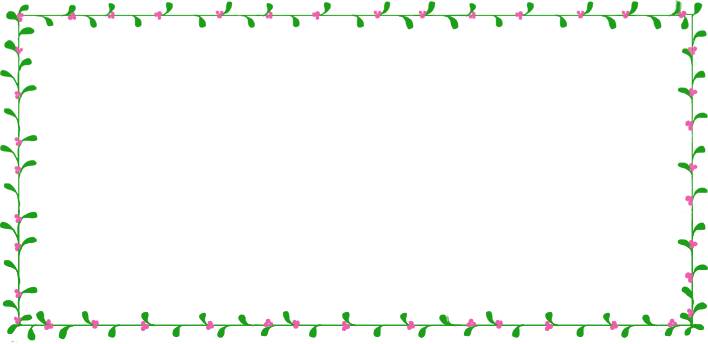 誓いの言葉私たち二人は本日皆様に見守れながら夫婦となりました事を幸せに思います感謝の気持ちを忘れず今日からは心を一つにし互いを思いやり　励まし合い助け合っていきます二人で力を合わせて　笑顔のたえない温かい家庭を築くことを誓います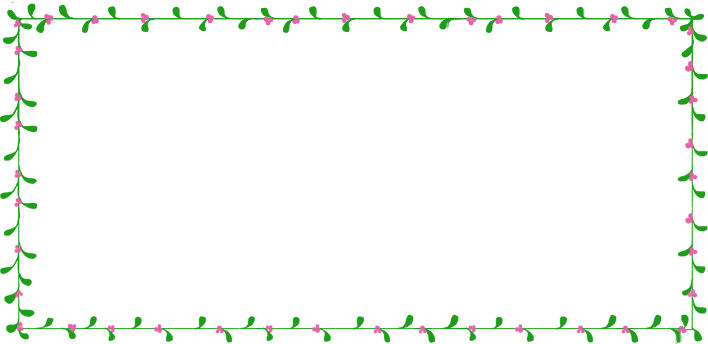 